2В соответствии с федеральной целевой программой «Жилище» на 2015-2020 годы, утвержденной постановлением Правительства Российской Федерации от 17.12.2010 № 1050 (с последующими изменениями и дополнениями), расходным обязательством Сланцевского городского поселения на 2017 год в части выделения финансирования, необходимого для социальной поддержки отдельных категорий граждан, установленным решением совета депутатов Сланцевского городского поселения Сланцевского муниципального района Ленинградской области от 29.11.2016 № 223-гсд, администрация Сланцевского муниципального района   п о с т а н о в л я е т:1. Внести в муниципальную программу «Обеспечение жильем граждан Сланцевского городского поселения», утвержденную администрацией Сланцевского  муниципального района от 28.10.2014 № 1967-п, (с изменениями и дополнениями от 29.06.2015 № 942-п, от 08.04.2016 № 445-п, от 05.08.2016               № 1183-п,  следующие изменения:В паспорте муниципальной программы «Обеспечение жильем граждан Сланцевского городского поселения»:строку 3, столбец 2 изложить в новой редакции:«Общая сумма расходов местного бюджета на реализацию мероприятий программы составит – 8801,435  тыс. рублей, в том числе:2014 год – 1445 тыс. рублей,2015 год – 1350 тыс. рублей,2016 год – 5374,135 тыс. рублей;2017 год -  632,3 тыс.рублей.на софинансирование государственной программы Ленинградской области «Обеспечение качественным жильем граждан на территории Ленинградской области», составляет  7113,3 тыс. рублей, из них:2014 год – 895 тыс. рублей;2015 год – 750 тыс. рублей;2016 год –  5120 тыс. рублей;2017 год-   348,3 тыс. рублей.»2. Приложение 1 к паспорту «План реализации мероприятий программы» Программы изложить  в новой редакции.3. Контроль за исполнением постановления возложить на заместителя главы администрации, председателя КУМИ Сланцевского муниципального района Леошкевича В.Е.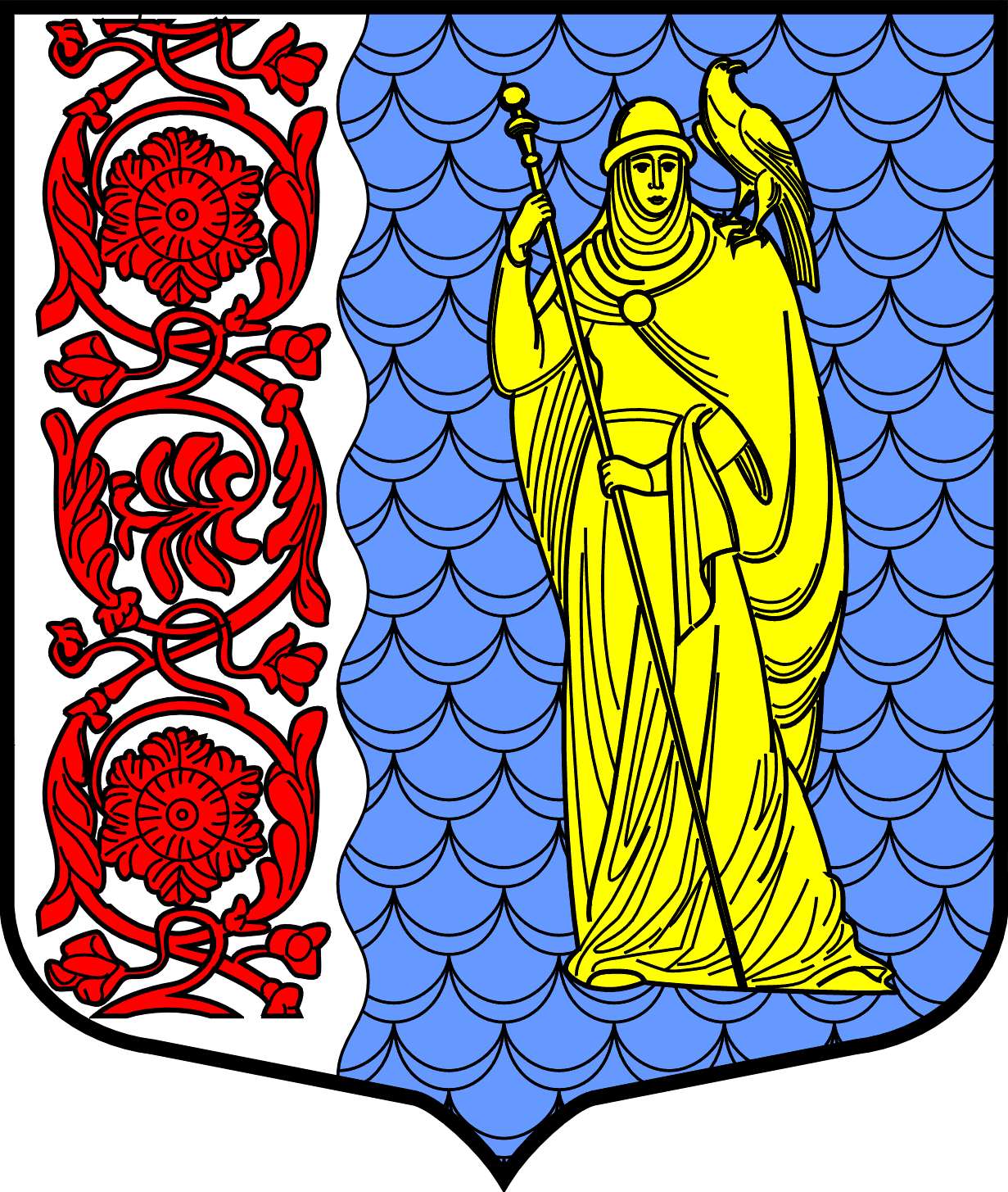 Администрация муниципального образованияСланцевский муниципальный район Ленинградской областиПОСТАНОВЛЕНИЕ15.03.2017№332-пО внесении изменений и дополнений в постановление администрации Сланцевского муниципального района от 28.10.2014 № 1967-п «Об утверждении муниципальной программы «Обеспечение жильем граждан Сланцевского городского поселения» ( с изменениями и дополнениями от 29.06.2015 № 942-п, от 08.04.2016 № 445-п, от 05.08.2016 № 1183-п)Глава администрации                                     муниципального образованияИ.Н. Федоров